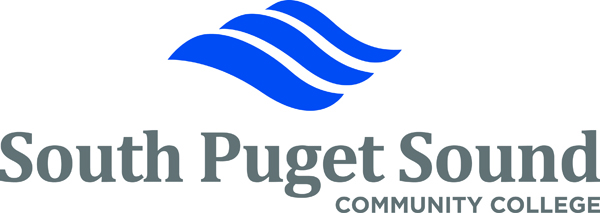 Washington State Executive Ethics Board TrainingCertification of CompletionI _________________________, certify that I have completed and understand the Washington State Executive Ethics training which included the following training modules: • 12 Sessions • 12 Scenario Answers • Online Ethics Quiz ___________________________ Employee Signature 		____________________________Date Completed	Thank you for completing the Washington State Executive Ethics Board Training. Please send the signed original Certification Form to Human Resources.This Certification of Completion will be placed in your personnel file.If you have questions, please contact Human Resources at x5500 